MARKETING PLAN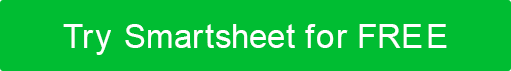 SAMPLE TEMPLATE
Street AddressCity, State and Zipwebaddress.com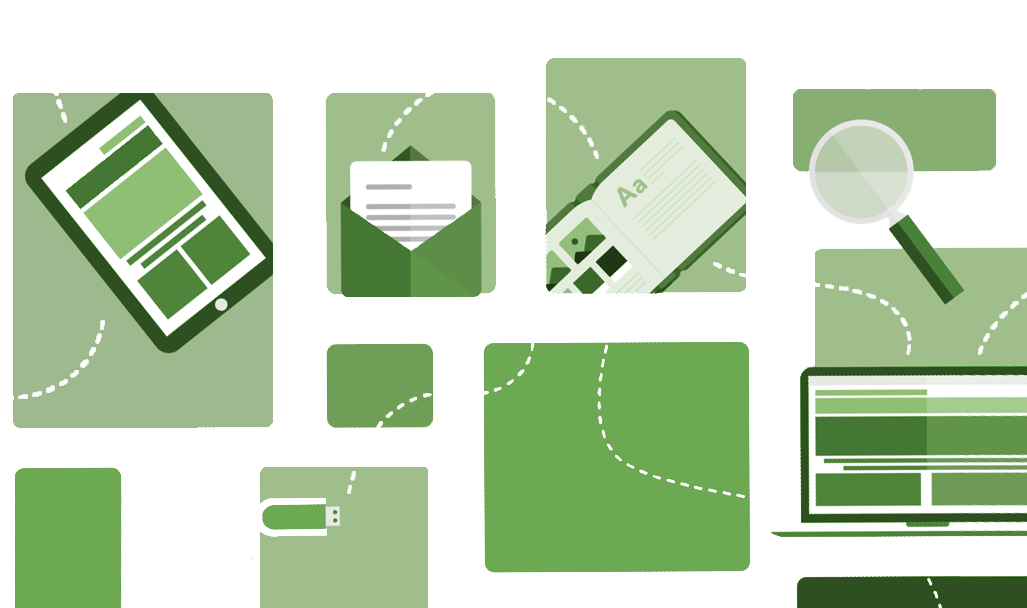 Version 0.0.000/00/0000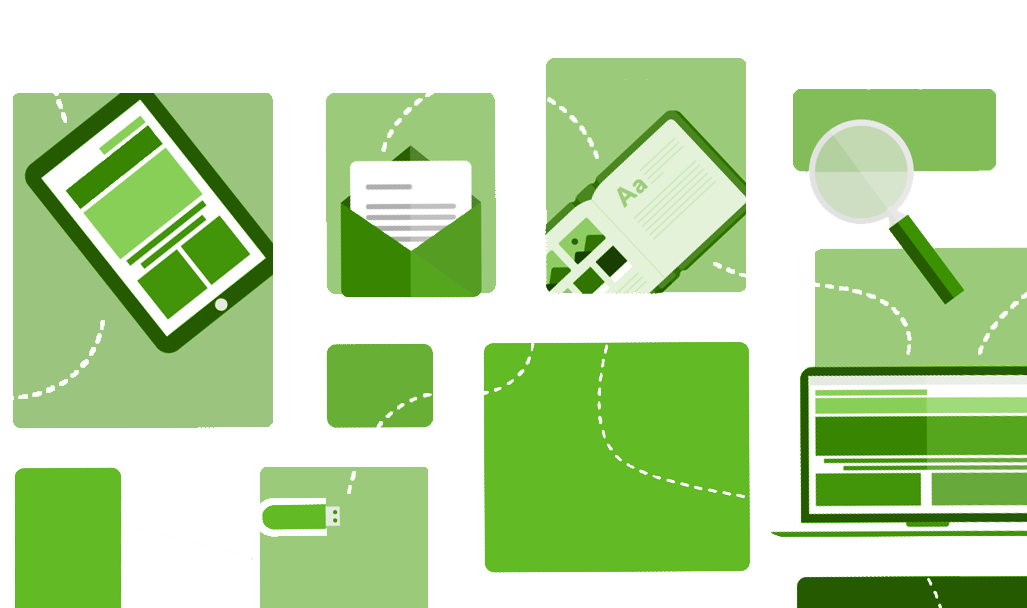 EXECUTIVE SUMMARYMarketing LeadersMarketing Plan Mission StatementTarget AudienceSWOT AnalysisMarket AnalysisGoalsStrategic ApproachesBudgetTARGET MARKETInformation CollectionPain Points and SolutionsBuyer Persona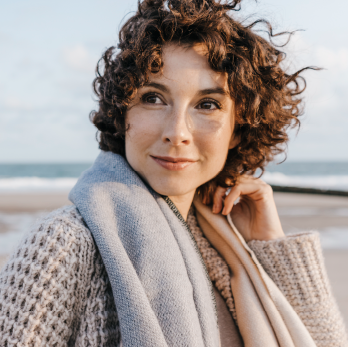 SWOT ANALYSISMARKET ANALYSISMarket OverviewMarket Segments Competitor AnalysisGOALSSTRATEGIESMARKETING STRATEGYBuyer’s Buying CycleUnique Selling Proposition (USP)BrandingMarketing Mix – 4PsMarketing ChannelsBUDGETKEY PERFORMANCE INDICATORSPRODUCT SPECIFICATIONS AND IMAGESPREPARED BYTITLEDATEEMAILEMAILPHONEAPPROVED BYTITLEDATEEmily Rodriquez, Chief Marketing OfficerMichael Chen, Director of MarketingSarah Johnson, Marketing Coordinator Maya Gupta, Marketing Manager  David Thompson, Brand Manager  Jamal Khan, Marketing Analyst  To provide environmentally conscious consumers with high-quality organic household cleaners that promote sustainability, health, and cleanliness while fostering a sense of responsibility for the future of our planet.GEOGRAPHICSDEMOGRAPHICSPSYCHOGRAPHICSBEHAVIORS United StatesAges 25-55Environmentally consciousSeeks out eco-friendly products.Pacific NorthwestMiddle to upper ClassHealth consciousEnjoys learning about sustainable practices.Oregon, WashingtonProfessionals, educatorsMindful lifestyleParticipates in cleanup efforts.Areas with mild temps, wet winters, and dry summersFamilyValues sustainabilityActive on Instagram, Facebook, and Twitter.Capitalize on our strengths and opportunities.MARKETConsumers in Oregon and Washington Who Use Organic Household CleanersMARKET SIZE$45MMARKET GROWTH RATEGrowing at an average annual rate of 10%MARKET SHARE5.6%MARKET DEMANDConsumers are voicing health and safety concerns and a desire for sustainable living practices.MARKET TRENDTrends show an expansion of product lines and online sales growth.MARKET SEGMENTSSegments include eco-conscious families, health-conscious individuals, and sustainable-living enthusiasts.  COMPETITOR ANALYSISShow how the company compares to two of its competitors.Increase brand awarenessExpand market shareWe will achieve these goals through content marketing, social media engagement, partnerships, community engagement, product expansion, distribution expansion, price positioning, marketing campaigns, and customer loyalty programs.$165KGEOGRAPHICSDEMOGRAPHICSPSYCHOGRAPHICSBEHAVIORS United StatesAges 25-55Environmentally consciousSeeks out eco-friendly productsPacific NorthwestMiddle to upper ClassHealth consciousEnjoys learning about sustainable practicesOregon, WashingtonProfessionals, educatorsMindful lifestyleParticipates in cleanup effortsAreas with mild temps, wet winters, and dry summersFamilyValues sustainabilityActive on Instagram, Facebook, and TwitterPAIN POINTSOLUTIONConcerns about the environmental impact of traditional cleaning products.GreenClean offers organic household cleaners made from natural ingredients that are biodegradable and environmentally friendly, providing consumers with a sustainable alternative to conventional cleaning products.Health risks associated with exposure to harsh chemicals in cleaning products.GreenClean's products are free from harmful chemicals and toxins, promoting a safer and healthier living environment for families and pets.Difficulty finding effective cleaning products that align with sustainability values.GreenClean's diverse range of organic cleaning solutions delivers effective results while also meeting the sustainability preferences of environmentally conscious consumers.Lack of transparency and clarity regarding product ingredients and their environmental impact.GreenClean provides transparent labeling and ingredient lists, empowering consumers to make informed choices about the products they use in their homes.Limited availability of eco-friendly cleaning products in local retail stores.GreenClean expands its distribution channels to make its products more accessible, partnering with retailers across the Pacific Northwest and offering online purchasing options for added convenience.Feeling overwhelmed by conflicting information about sustainability and eco-friendly practices.GreenClean educates consumers through informative content, workshops, and social media engagement, empowering them to adopt sustainable cleaning habits and make positive environmental choices.DemographicsAge32DemographicsGenderFemaleDemographicsLocationPortland, OregonDemographicsOccupationMarketing professionalDemographicsIncomeMiddle to upper-middle classPsychographicsValues sustainability and environmental stewardship.Health conscious and prefers natural, nontoxic products for her home.Values sustainability and environmental stewardship.Health conscious and prefers natural, nontoxic products for her home.Challenges and Pain PointsConcerned about the environmental impact of conventional cleaning products. Wants to ensure the products she uses are safe for her family and pets.Struggles to find effective cleaning solutions that align with her sustainability values.Feels overwhelmed by the abundance of information and greenwashing in the market.Finds limited availability of eco-friendly products in local retail stores.Concerned about the environmental impact of conventional cleaning products. Wants to ensure the products she uses are safe for her family and pets.Struggles to find effective cleaning solutions that align with her sustainability values.Feels overwhelmed by the abundance of information and greenwashing in the market.Finds limited availability of eco-friendly products in local retail stores.Goals and MotivationsTo create a clean and healthy living environment for her family.To reduce her carbon footprint and minimize her impact on the environment.To support brands and products that prioritize sustainability and transparency.To create a clean and healthy living environment for her family.To reduce her carbon footprint and minimize her impact on the environment.To support brands and products that prioritize sustainability and transparency.Preferred Channels and BehaviorsActively follows environmental organizations on social media platforms.Seeks online forums and groups dedicated to eco-friendly living.Regularly reads blogs and articles about sustainable lifestyle practices.Prefers to buy brands with a strong commitment to sustainability and transparency.Participates in local community events and cleanup efforts.Actively follows environmental organizations on social media platforms.Seeks online forums and groups dedicated to eco-friendly living.Regularly reads blogs and articles about sustainable lifestyle practices.Prefers to buy brands with a strong commitment to sustainability and transparency.Participates in local community events and cleanup efforts.INTERNAL FACTORSINTERNAL FACTORSSTRENGTHS (+)WEAKNESSES (-)Established regional brand recognitionBroad product rangeLimited market shareLimited innovation EXTERNAL FACTORSEXTERNAL FACTORSOPPORTUNITIES (+)THREATS (-)Growing demand for organic productsExpansion into new marketsIntense competition Regulatory challengesMarket SizeThere are approximately 3 million households in Oregon and Washington.If 30% of households express a preference for organic household cleaners, then there is a market size of around 900,000 households.Estimating an average annual spending of $50 per household on organic cleaning products, the total market size would be $45 million ($50 x 900,000).Market Growth RateOver the past five years, the market for organic household cleaners in Oregon and Washington has been growing at an average annual rate of 10%.Factors contributing to this growth include increasing environmental awareness, concerns about health and safety, and a growing preference for sustainable products.Based on these trends, it's reasonable to project a continued growth rate of 8-12% over the next few years.Market ShareThe total market size for organic household cleaners in Oregon and Washington is $45 million.We generate $2.5 million in annual revenue from sales of organic household cleaners in the region.Our market share is approximately 5.6% ($2.5 million / $45 million).Market DemandGrowing Environmental Awareness: Consumers in the region are increasingly concerned about the environmental impact of traditional cleaning products, leading to a higher demand for eco-friendly alternatives.Health and Safety Concerns: There is a rising awareness of the potential health risks associated with exposure to harsh chemicals found in conventional cleaning products, prompting consumers to seek safer, natural alternatives.Sustainable Living Practices: Many residents of the Pacific Northwest prioritize sustainability and seek products that align with their values, including organic household cleaners made from renewable resources and biodegradable ingredients.Regulatory Environment: Stricter regulations and consumer preferences for products with eco-friendly certifications and labels contribute to the demand for organic household cleaners.Market TrendsExpansion of Product Lines: Companies are expanding their product lines to offer a broader range of organic cleaning solutions, including multi-surface cleaners, dishwashing detergents, and laundry detergents. Innovation in Packaging: There is a trend toward sustainable packaging options, such as recyclable or compostable materials, refillable containers, and packaging-free alternatives, to reduce waste and environmental impact.Online Sales Growth: With the increasing popularity of e-commerce, more consumers are purchasing organic household cleaners online, driving growth in online sales channels and prompting companies to invest in digital marketing and e-commerce platforms.Education and Awareness Campaigns: To further promote the benefits of organic household cleaners, companies are investing in educational initiatives and awareness campaigns that inform consumers about the environmental and health advantages of using organic products.SegmentsDemographicsPsychographicsBehaviorsSegment 1: Eco-Conscious FamiliesFamilies who prioritize environmental sustainability and seek safe, natural products for their homes.Concerned about the health and well-being of their families, actively seek out organic household cleaners, and are willing to pay a premium for eco-friendly options.Regularly purchase organic food and other eco-friendly products, actively engage in environmental initiatives, and value brands that align with their beliefs.Segment 2: Health-Conscious IndividualsIndividuals of all ages who prioritize personal health and wellness and seek products that are free from harmful chemicals.Value natural and organic ingredients, concerned about the potential health risks associated with conventional cleaning products, and prefer products with eco-friendly certifications.Read product labels carefully, conduct research on the environmental and health impacts of cleaning products, and actively seek out alternatives that promote a healthier lifestyle.Segment 3: Sustainable- Living EnthusiastsYoung adults and millennials who are passionate about sustainability and adopt eco-friendly practices in all aspects of their lives.Embrace minimalist lifestyles, prioritize reducing waste and carbon footprint, and seek out products that are ethically sourced and environmentally friendly.Reduce, reuse, and recycle, support brands with strong environmental commitments, and actively advocate for sustainability initiatives within their communities.GreenCleanEcoFresh OrganicsPureEarth SolutionsCOMPANY PROFILEEstablished mid-sized company in the PNW.Emerging organic cleaning company.Boutique organic cleaning company.PRODUCT FOCUSWide range of organic household cleaning products.Innovative product formulations with local organic ingredients.Premium, luxury cleaning products.BRAND EMPHASISSustainability and eco-friendliness.Unique scents and packaging designs.Luxury, exclusivity, and artisanal craftsmanship.MARKET SHAREApproximately 5.6%.Smaller market share but growing potential.Niche market share with a focus on affluent consumers.DISTRIBUTION CHANNELSWell-distributed in retail stores and online platforms.Grassroots marketing efforts, local collaborations.Personalized customer service and limited-edition releases.TARGET DEMOGRAPHICSEnvironmentally conscious consumers.Health-conscious consumers, local- sourcing enthusiasts.Affluent consumers seeking luxury and exclusivity.COMPETITIVE ADVANTAGEEstablished regional brand recognition and broad product range.Unique product offerings and community engagement.Premium positioning and exclusivity.COMPETITION CHALLENGESNeed to innovate and enhance marketing strategies.Scaling up operations while maintaining brand identity.Maintaining exclusivity while expanding market reach.GOALIncrease Brand AwarenessObjectiveEnhance brand visibility and recognition among target consumers in the Pacific Northwest.Key ResultsIncrease social media followers by 20%.Secure partnerships with five local sustainability organizations for promotional activities.Increase website traffic by 30% through search engine optimization (SEO) and content marketing efforts.GOALExpand Market ShareObjectiveGrow market share within the organic household cleaning segment in the Pacific Northwest.Key ResultsIncrease sales revenue by 15% compared to the previous year.Expand distribution channels by securing partnerships with two new retail chains.Launch a new product line targeting a specific niche market segment, such as pet owners.Increase Brand AwarenessIncrease Brand AwarenessContent MarketingDevelop content that educates consumers about the benefits of organic cleaning, sustainability, and eco-friendly living. This content will include blog posts, articles, infographics, and social media posts.  Social Media EngagementLeverage social media platforms such as Instagram, Facebook, and Twitter to actively engage with followers, share valuable content, and foster meaningful conversations around sustainability and clean living. Encourage user-generated content and host giveaways.Partnerships and Collaborations Forge strategic partnerships with eco-conscious brands and environmental organizations to amplify brand messaging and reach new audiences. Collaborate on co-branded campaigns, sponsorships, and events that align with GreenClean's values and target demographic.Community EngagementParticipate in local community events, cleanup efforts, and environmental initiatives to connect with consumers on a grassroots level. Sponsor or host educational workshops, sustainability seminars, and eco-friendly living events to demonstrate GreenClean's commitment to having a positive impact on the community.Expand Market ShareExpand Market ShareProduct ExpansionContinuously innovate and expand GreenClean's product line to offer a wider range of organic cleaning solutions that meet the evolving needs and preferences of consumers. Introduce new product variants and packaging options to appeal to different market segments.Distribution ExpansionIdentify and pursue opportunities to expand GreenClean's distribution network by securing partnerships with new retail chains, natural food stores, supermarkets, and online retailers. Increase the visibility and availability of GreenClean's products in key geographic regions and target markets to capture a larger share of the organic cleaning product market.Price PositioningEvaluate pricing strategies to ensure GreenClean's products are competitively priced relative to similar organic cleaning brands in the market. Implement promotional pricing, discounts, and bundling strategies to attract price-sensitive consumers and incentivize trial and repeat purchases.Targeted Marketing CampaignsDevelop targeted marketing campaigns and promotions tailored to specific consumer segments. Leverage data-driven insights and customer segmentation to personalize messaging, offers, and promotions that resonate with different audience segments.Customer Loyalty ProgramsImplement customer loyalty programs, rewards, and incentives to foster repeat purchases and cultivate brand loyalty among existing customers. Offer exclusive perks, discounts, and special offers to incentivize loyalty and encourage customers to choose GreenClean as their preferred brand for organic household cleaning products.1.Awareness StageEco-conscious Emily becomes aware of the need for eco-friendly household cleaning products through research, social media engagement, or a recommendation from a friend. She recognizes the environmental and health benefits of switching to organic cleaners.2. Consideration StageEmily starts actively researching different organic cleaning brands and products. She reads reviews, compares ingredients, and evaluates the sustainability practices of various companies. She seeks information about GreenClean's product range, ingredients, and commitment to sustainability.3. Decision StageAfter thorough research and consideration, Emily decides to purchase GreenClean's organic household cleaning products. She appreciates the brand's transparency and commitment to sustainability, as well as the effectiveness of the company’s products. She makes her purchase either online or at a local retailer that carries GreenClean products.4.Post-Purchase StageEmily uses GreenClean's products in her home and is impressed by their performance. She shares her positive experience with her social media followers and continues to support the brand through repeat purchases.SUSTAINABILITY: GreenClean offers organic household cleaning products made from natural and biodegradable ingredients. The brand prioritizes eco-friendly packaging and manufacturing processes, minimizing its environmental impact.Brand IdentityLogo: The GreenClean logo features a clean and modern design with earthy tones and imagery that reflect the brand's commitment to nature and environmental stewardship.Color Palette: The color palette incorporates shades of green, blue, and earth tones, symbolizing freshness, cleanliness, and sustainability.Typography: The typography is simple yet elegant, conveying a sense of reliability and professionalism.Brand MessagingMission Statement: GreenClean's mission statement emphasizes its dedication to providing eco-friendly cleaning solutions that promote sustainability, health, and cleanliness.Tagline: "Cleaning Responsibly, Living Sustainably" encapsulates the brand's commitment to responsible cleaning practices and sustainable living.Key Messages: GreenClean communicates key messages about the effectiveness of its products, its transparency in ingredient sourcing, and the importance of environmental conservation.Packaging DesignPackaging: GreenClean's designers create packaging with sustainability in mind, using recyclable or biodegradable materials whenever possible. Clear labeling provides transparency about product ingredients and environmental certifications.Visual Elements: The packaging features imagery of natural landscapes, greenery, and clean homes, reinforcing the brand's connection to nature and its commitment to clean living.Online PresenceWebsite: The GreenClean website offers a user-friendly interface with comprehensive product information, sustainability initiatives, and educational resources about eco-friendly cleaning practices.Social Media: GreenClean maintains active profiles on social media platforms like Instagram, Facebook, and Twitter, sharing engaging content, tips, and testimonials from satisfied customers.Brand ExperienceCustomer Service: GreenClean prioritizes exceptional customer service, providing personalized support and guidance to customers who have questions or concerns about the company’s products.Community Engagement: The brand actively engages with its community through partnerships, sponsorships, and participation in local environmental events and initiatives.PRODUCTMulti-Surface Cleaners: GreenClean's multi-surface cleaners are versatile and effective, suitable for use on various surfaces including countertops, floors, tiles, and glass. They remove dirt, grease, and grime without leaving harmful residues, rendering surfaces clean and refreshed.Dishwashing Detergents: GreenClean's dishwashing detergents cut through tough grease and food stains, leaving dishes sparkling clean without the use of phosphates or chlorine. The gentle formula is easy on hands and suitable for both dishwashers and handwashing.Laundry Detergents: GreenClean's laundry detergents are specially formulated to tackle stains and odors while preserving the integrity of fabrics. They are gentle on sensitive skin and free from artificial dyes and fragrances, making them suitable for the whole family.PRICEPricing for GreenClean's products is slightly higher compared to conventional cleaning brands, reflecting the higher cost of sourcing natural and eco-friendly ingredients and maintaining environmentally friendly manufacturing processes. However, GreenClean strives to offer competitive pricing that provides value for environmentally conscious consumers who prioritize quality and sustainability.PLACERetail Stores: GreenClean's products are sold in natural food stores, supermarkets, and specialty retailers throughout the Pacific Northwest, including Oregon and Washington. Online Platforms: GreenClean maintains an e-commerce website where consumers can purchase products directly online. Additionally, its products are available through third-party online retailers such as Amazon, allowing for convenient access to a wider customer base.PROMOTIONDigital Marketing: GreenClean utilizes digital channels such as social media, email marketing, and online advertising to engage with its target audience, share educational content about sustainability, and promote its products.Promotional Campaigns: GreenClean runs promotional campaigns and offers discounts or special deals to incentivize purchases, attract new customers, and encourage repeat business.Sustainability Initiatives: GreenClean actively promotes its sustainability initiatives, such as eco-friendly packaging, ingredient transparency, and carbon offset programs, to resonate with environmentally conscious consumers and differentiate itself from competitors.Community Engagement: GreenClean participates in local community events, cleanup efforts, and environmental initiatives to connect with its target audience on a deeper level and demonstrate its commitment to having a positive impact on the community and the environment.Channel 1: Social Media MarketingPlatformsUtilize platforms such as Instagram, Facebook, Twitter, and Pinterest to share visually appealing content, engage with followers, and promote GreenClean's products and sustainability initiatives.Channel 1: Social Media MarketingContentCreate informative and engaging posts, stories, and videos highlighting the benefits of organic cleaning, eco-friendly practices, and sustainability tips.Channel 2: Content MarketingBlogMaintain a company blog on GreenClean's website to publish articles, guides, and tips related to sustainable living, eco-friendly cleaning practices, and the benefits of organic household cleaners.Channel 2: Content MarketingEducational ContentCreate informative and valuable content that educates consumers about the environmental impact of conventional cleaning products, the benefits of using organic alternatives, and tips for creating a clean and healthy home environment.Channel 3: Email MarketingNewsletterDevelop a newsletter to regularly communicate with subscribers, share updates about new product launches, promotions, and sustainability initiatives, and provide valuable content and tips related to eco-friendly living and cleaning.Channel 4: In-Store MarketingPoint-of-Purchase DisplaysImplement eye-catching displays and signage in retail stores to attract shoppers' attention and educate them about the benefits of GreenClean's organic household cleaning products.Channel 4: In-Store MarketingProduct DemonstrationsConduct in-store product demonstrations and sampling events to allow consumers to experience the effectiveness of GreenClean's products firsthand.Channel 5: Online AdvertisingGoogle AdsUtilize Google Ads to target consumers searching for organic cleaning products, eco-friendly alternatives, and sustainable living solutions, directing them to GreenClean's website or online retailers.Channel 5: Online AdvertisingSocial Media AdsRun targeted ads on platforms like Facebook, Instagram, and Pinterest to reach specific demographics and fan/interest groups aligned with GreenClean's target audience.Channel 6: Partnerships and CollaborationsRetail PartnershipsForge partnerships with natural food stores, supermarkets, and eco-friendly retailers to expand GreenClean's distribution network and reach a wider audience of environmentally conscious consumers.Channel 6: Partnerships and CollaborationsEco-Friendly Brand CollaborationsCollaborate with other eco-friendly brands and organizations on joint marketing initiatives, co-branded promotions, and sustainability campaigns to amplify brand messaging and reach new audiences.Marketing EffortsBudget AllocationSocial Media Marketing$10,000 Content Marketing$5,000 Email Marketing$5,000 In-Store Marketing$10,000 Online Advertising$15,000 Partnerships$10,000 Personnel Costs- Salaries and Benefits$45,000 Advertising Expenses- Ad Spend$15,000 - Creative Production$10,000 Content Creation- Content Production$5,000 - Photography and Videography$5,000 Technology and Tools- Software Subscriptions$5,000 - Website Maintenance$1,000 Promotional Materials- Printing and Production$5,000 - Packaging$2,000 Event Expenses- Event Sponsorship$5,000 - Booth Design and Setup$3,000 Training and Education- Professional Development$2,000 Miscellaneous Expenses- Contingency Fund$5,000 - Legal and Compliance$2,000 TOTAL$165,000 KPISuccess DeterminationWebsite TrafficNumber of website visitors.Monitor website analytics to track the total number of visitors over a specific time frame.Conversion RatePercentage of website visitors who complete a desired action (e.g., make a purchase, sign up for a newsletter).Calculate the conversion rate by dividing the number of conversions by the total number of website visitors and multiplying that figure by 100.Social Media EngagementNumber of likes, comments, shares, and follows on social media posts.Monitor social media analytics to track engagement metrics and assess audience interaction with GreenClean's content.Email Open Rate and Click-Through Rate (CTR)Percentage of email subscribers who open marketing emails and click on links within the emails.Analyze email marketing metrics to measure open rates and CTRs.Customer Acquisition Cost (CAC)Total cost incurred to acquire a new customer.Calculate the CAC by dividing the total marketing expenses by the number of new customers acquired within a specific period.Customer Lifetime Value (CLV)Predicted revenue generated from a customer over their entire relationship with the company.Analyze customer data to calculate the CLV, considering factors such as average purchase value, purchase frequency, and customer retention rates.Brand Awareness and RecallSurveys or polls measuring brand awareness and recall among the target audience.Conduct brand awareness surveys or brand recall tests to assess the level of brand recognition and recall among target consumers.Return on Investment (ROI)Ratio of the revenue generated from marketing activities to the total cost of those activities.Calculate ROI by dividing the net return on the marketing investment by the cost of that investment and then multiplying the resulting figure by 100.DISCLAIMERAny articles, templates, or information provided by Smartsheet on the website are for reference only. While we strive to keep the information up to date and correct, we make no representations or warranties of any kind, express or implied, about the completeness, accuracy, reliability, suitability, or availability with respect to the website or the information, articles, templates, or related graphics contained on the website. Any reliance you place on such information is therefore strictly at your own risk.